Till ledamöterna i Sveriges riksdag!”Rökning är ett stort problem över hela världen. Tobak är inte bra någonstans. Det är vuxna och barn som arbetar med att odla tobak under mycket dåliga omständigheter och låg lön, nikotinet i snus och cigaretter gör människor beroende och det är mycket svårt att sluta. Tobaken kan också orsaka många sjukdomar… Jag tror att det kan bli ett rökfritt Sverige år 2025 och jag tycker att fler ska sikta på och medverka för att uppnå det. Vi ska hjälpa och motivera varandra och göra Sverige till en förebild för andra länder… Jag vill att samhället ska bli rökfritt och det hoppas jag att Du också vill! ”Så skrev Amanda i årskurs 9 i Hälsoäventyrets bok om ungdomars tankar om ett tobaksfritt Sverige. Några dagar före valet 2014 fick några elever möjligheten att lämna ett exemplar av boken "HEJ DÅ TOBAK" till riksdagens talman.Sedan dess har Sverige tagit viktiga steg i arbetet med att minska tobaksbruket, framför allt genom införandet av bildvarningar på röktobak från och med i år.Regeringen arbetar nu med en ny tobaksproposition och snart är det dags för Dig att ta ställning till nya förslag om åtgärder för att minska tobaksbruket och skydda våra barn.En av de viktigaste åtgärderna blir att fortsätta att begränsa tobaksindustrins möjlighet att locka in fler barn i ett livslångt tobaksberoende genom exponering av sina hälsovådliga produkter på försäljningsställen. Cigarettpaketen och snusdosornas exponering i butiker och på andra säljställen är idag tobaksindustrins effektivaste marknadsföring. 90 procent av tobaksbolagens marknadsföring satsas just på försäljningsställena. Naturligtvis påstår tobaksindustrin att exponeringen enbart är till för vuxna rökare men forskningen visar tydligt att det är barnen som är målgruppen.Många länder har därför med goda resultat och med stöd av WHO:s Ramkonvention om tobakskontroll infört exponeringsförbud. Det skrämmer förstås tobaksindustrin som satsar stora resurser för att stoppa andra länder, t ex Sverige, från att göra detsamma. Vi har sett många exempel på tobaksindustrins skrämselstrategi i Sverige under de senaste åren, bl. a genom remissvar från bolagen själva och från deras bundsförvanter i hela försäljningskedjan. Där sprider man ogrundade skrämseluppgifter om det elände ett exponeringsförbud skulle leda till. Detsamma gjorde tobaksindustrin för att stoppa de rökfria serveringarna, men där lät sig de allra flesta av riksdagsledamöterna inte förledas. De fattade ett beslut som förutom positiva effekter på folkhälsan också blivit mycket uppskattat. Idag vill nog ingen återvända till rökiga serveringar, inte ens de som röker.Amanda och alla andra barn har en självklar rätt att slippa utsättas för tobaksindustrins cyniska marknadsföring. Barnets rätt till liv och hälsa är också en grundläggande rätt i FN:s konvention om barnets rättigheter liksom att inte utnyttjas av kommersiella intressen. Vi förutsätter nu att Du, i enlighet med såväl FN:s konvention om barnets rättigheter som WHO:s ramkonvention om tobakskontroll, två juridiskt bindande avtal som Sverige ställt sig bakom, visar att Du bryr dig om våra barns hälsa och rätt till liv och ser bortom den vanliga partiretoriken. Det är nämligen våra barn som får betala priset om Du låter Dig luras av irrlärorna från tobaksindustrin.  Stockholm dag som ovan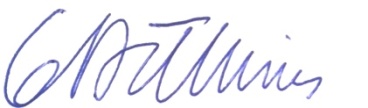 Göran Boëthiusordförande Tobaksfakta – oberoende tankesmedja som har följande medlemsorganisationer:A Non Smoking Generation, Astma- och Allergiförbundet, Cancerfonden, Hjärt-Lungfonden, Lungcancerförbundet Stödet, Läkare mot Tobak, Lärare mot Tobak, Psykologer mot Tobak, Sjuksköterskor mot Tobak, Tandvård mot Tobak, Nätverket mot Cancer, Visir, Riksförbundet SMART, Smart Ungdom, Riksförbundet HjärtLung, Tobakspreventivt nätverk i landsting och regioner, TPLRBland de myter som sprids av tobaksindustrin och som helt saknar vetenskaplig grund är dessa de vanligaste:MYT 1: Exponeringsförbud kostar handlare stora summor för att bygga om butiksinredning. FAKTA Felaktigt. Finns ingen grund för detta och t ex butiksinredningar är en kontinuerlig kostnad. Ingen hindrar heller tobaksindustrin från att bekosta en inredning som behövs för exponeringsförbud. MYT 2: Exponeringsförbud leder till minskad omsättning och butiker tvingas slå igen och många anställda förlorar jobben. FAKTA Felaktigt. Finns inga tillförlitliga rapporter om att butiker tvingats slå igen pga. exponeringsförbud i länder som redan infört ett sådant förbud. Rökare och snusare fortsätter köpa sina märken. Tobaksbutiker som slås igen gör det av andra orsaker. Det pågår en strukturomvandlig som börjat för flera år sedan.MYT 3: Exponeringsförbud minskar inte ungdomars tobaksbrukFAKTA Felaktigt. Långtidsuppföljningar i exempelvis Kanada visar att andelen unga rökare minskat mest i provinser som haft exponeringsförbudet längst.MYT4: Exponeringsförbud ökar illegal handel FAKTA Felaktigt. Det finns inga vetenskapliga bevis för att kunder föredrar illegal tobak bara för att de inte exponeras på försäljningsställen. Att sälja tobak illegalt måste stoppas via polisiära åtgärder liksom ett utvecklat internationellt samarbete mot den storskaliga smugglingen, något som just nu intensifieras via insatser i EU och inom ramen för WHO:s ramkonvention om tobakskontroll. MYT 5: Exponeringsförbud gör varningsbilderna mera osynliga FAKTA Felaktigt. Exponeringsförbud och reklamfria standardiserade tobaksförpackningar är två olika åtgärder som bägge behövs för att minska efterfrågan och bruket av tobaksprodukter. Varningsbilderna syns ändå för dem som behöver se dem, det vill säga de som köper tobak. Ett exponeringsförbud har också starkt stöd hos allmänheten